台灣基督長老教會總會青年事工委員會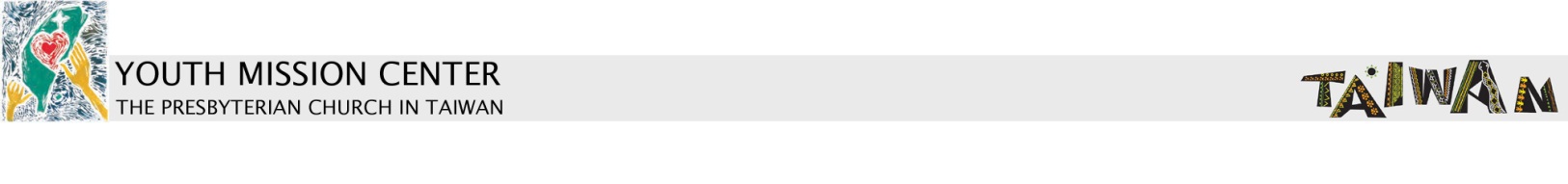 青年輔導/社青培訓事工2017輔導培訓裝備課程合作方案-成果報告書辦理單位辦理單位撥款帳戶撥款帳戶銀行/郵局銀行/郵局戶名戶名撥款帳戶撥款帳戶分行/分局分行/分局帳號帳號申請人申請人聯絡地址聯絡地址聯絡電話聯絡電話E-mailE-mailE-mail活動名稱活動名稱活動內容簡述活動內容簡述成果自評成果自評實施期程實施地點實施地點實施地點預算金額支出金額支出金額支出金額自籌款： 總會青委會： 其他單位： 自籌款： 總會青委會： 其他單位： 預計參與活動人數實際參與活動人數實際參與活動人數實際參與活動人數附件1.活動收支決算表。2.申請補助公函（受文者為：台灣基督長老教會總會青年事工委員會）3.核銷憑證（講師費與交通費申請表、交通票根）4.撥款帳戶之存摺影本。5.活動照片5～10張。（電子檔）1.活動收支決算表。2.申請補助公函（受文者為：台灣基督長老教會總會青年事工委員會）3.核銷憑證（講師費與交通費申請表、交通票根）4.撥款帳戶之存摺影本。5.活動照片5～10張。（電子檔）1.活動收支決算表。2.申請補助公函（受文者為：台灣基督長老教會總會青年事工委員會）3.核銷憑證（講師費與交通費申請表、交通票根）4.撥款帳戶之存摺影本。5.活動照片5～10張。（電子檔）1.活動收支決算表。2.申請補助公函（受文者為：台灣基督長老教會總會青年事工委員會）3.核銷憑證（講師費與交通費申請表、交通票根）4.撥款帳戶之存摺影本。5.活動照片5～10張。（電子檔）1.活動收支決算表。2.申請補助公函（受文者為：台灣基督長老教會總會青年事工委員會）3.核銷憑證（講師費與交通費申請表、交通票根）4.撥款帳戶之存摺影本。5.活動照片5～10張。（電子檔）1.活動收支決算表。2.申請補助公函（受文者為：台灣基督長老教會總會青年事工委員會）3.核銷憑證（講師費與交通費申請表、交通票根）4.撥款帳戶之存摺影本。5.活動照片5～10張。（電子檔）1.活動收支決算表。2.申請補助公函（受文者為：台灣基督長老教會總會青年事工委員會）3.核銷憑證（講師費與交通費申請表、交通票根）4.撥款帳戶之存摺影本。5.活動照片5～10張。（電子檔）1.活動收支決算表。2.申請補助公函（受文者為：台灣基督長老教會總會青年事工委員會）3.核銷憑證（講師費與交通費申請表、交通票根）4.撥款帳戶之存摺影本。5.活動照片5～10張。（電子檔）1.活動收支決算表。2.申請補助公函（受文者為：台灣基督長老教會總會青年事工委員會）3.核銷憑證（講師費與交通費申請表、交通票根）4.撥款帳戶之存摺影本。5.活動照片5～10張。（電子檔）申請人簽章申請人簽章申請人簽章中會用印中會用印中會用印總會青年助理簽章總會青年助理簽章總會青年助理簽章總會青年幹事簽章